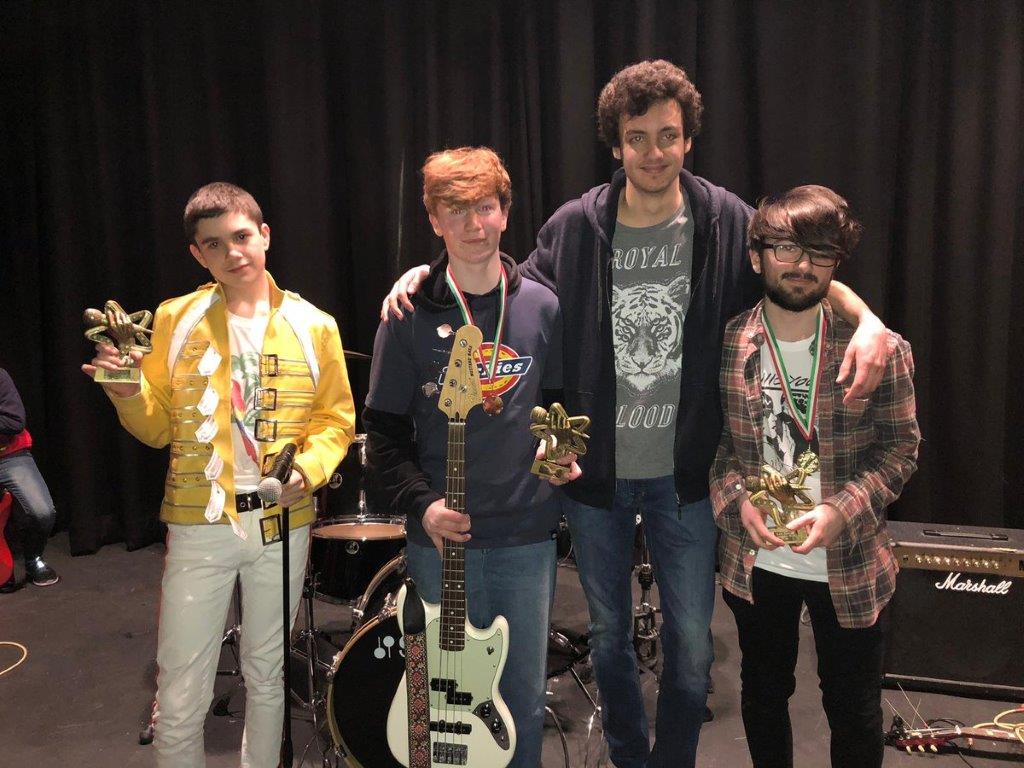 Brwydr y Bandiau Ysgolion Sir Ddinbych 2018‘Nawr yn ei drydedd flwyddyn, yn ei newydd wedd, o dan faner Cyfoethogi'r Cwricwlwm Sir Ddinbych, fe welodd cystadleuaeth Brwydr y Bandiau Ysgolion Sir Ddinbych 2018 19 o blant a phobl ifanc yn mynd i'r llwyfan yn Theatr Twm o’r Nant, Dinbych, ddydd Gyn wener 16 Mawrth 2018, 6-8yh, ar gyfer beth oedd yn noson wych o roc a rol'!Gyda gwobrau unigol yn cael eu cynnig, ynghyd â chyfle i'r enillydd cyffredinol recordio ychydig o ganeuon mewn stiwdio recordio broffesiynol, roedd gan bob artist / band gyfle i berfformio dau gân i wneud argraff ar y beirniaid.Yn gyntaf, Sasha-Leigh, yn cynrychioli Ysgol Uwchradd y Rhyl, i osod naws y noson gyda'i pherfformiadau da iawn o 'Chandelier' gan Sia a ‘We Don’t Have To Take Our Clothes Off’ gan Ella Eyre.Yna, yn null Freddy Mercury a Queen, daeth y soloydd Alfie Thomas i gynrychioli Ysgol Dinas Brân, Llangollen, a chael y gynulleidfa i guro dwylo a chanu gyda’i gyflwyniadau parchus o 'Seven Seas of Rhye' a 'Hammer to Fall' gan Queen.Wedyn cawsom y band roc OZT, i gynrychioli Ysgol Uwchradd Y Rhyl i ganu dau gan sef- 'All Along the Watchtower' gan Jimi Hendrix a 'Seven Nation Army' gan The White Stripes - roedd y pedwarawd talentog yn swnio fel y buont wedi bod yn chwarae ers blynyddoedd, er mai dim ond ers ychydig fisoedd,Yna cawsom y grŵp merched ffasiynol eu golwg Melodix, o Ysgol Uwchradd Y Rhyl, yn cyfuno cymysgedd unigryw o gitâr acwstig, drymiau a phedwar llais benywaidd. Wrth ddwyn atgofion am grwpiau benywaidd o ansawdd uchaf yn y gorffennol, fe wnaeth perfformiad Melodix ysgogi'r gynulleidfa drwy gyflwyno 'Closer' gan Halsey a 'I Won’t Give Up' gan Jason Mraz.Perfformiodd y band mwyaf ac hefyd yr un ieuengaf ar y noson oedd gan Y Bygs, o Ysgol Brynhyfryd ac Ysgol Pen Barras. Cawsom rai caneuon cerddorol clasurol ganddynt. Roedd aelodau’r band yn cynnwys drymiwr, lleisydd llafar a thair gitâr, Roedd y band yn plesio’r gynulleidfa gyda set fywiog gan gynnwys 'Yellow' gan Coldplay a 'Can’t Stop' gan y Red Hot Chilli Peppers.I gloi’r gystadleuaeth, cawsom tipyn o ‘fetal’ gyda The Kranks, sef band tair darn o Ysgol Dinas Bran, â’u cerddoriaeth ‘head banging’, sef 'Go With The Flow' gan Queens Of The Stone Age a ‘Should I stay or should I go’ gan The Clash wrth iddynt greu un o berfformiadau gorau'r noson.Y farn gyffredinol gan bawb oedd yn bresennol, - ein bod wedi gweld a chlywed talent wych.O ran pwy a enillodd – dyma ‘drumroll’-Perfformydd Solo Uwchradd 2018 Alfie Thomas, Ysgol Dinas Brân, LlangollenBand Uwchradd 2018The Kranks, Ysgol Dinas Brân, LlangollenEnillydd Cyffredinol Brwydr y Bandiau 2018The Kranks, Ysgol Dinas Brân, LlangollenDenbighshire Schools Battle Of The Bands 2018Now into its third year, in its new format under the Denbighshire Curriculum Enrichment banner, Denbighshire Schools Battle Of The Bands 2018 competition saw nineteen children and young people take to the stage at Theatr Twm o’r Nant, Denbigh, on Friday 16 March 2018, 6-8pm, for what was a rock ‘n rollin’ great night!With individual prizes up for grabs, alongside an opportunity for the overall winner to put down a few tracks in a professional recording studio, each artist/band had two songs each to impress the judges.  First up, vocalist Sasha-Leigh, representing Rhyl High School, who set the tone for the evening with her accomplished performances of Sia’s ‘Chandelier’ and Ella Eyre’s ‘We Don't Have To Take Our Clothes Off ‘.Favouring the Freddy Mercury and Queen approach, soloist Alfie Thomas, representing Ysgol Dinas Brân, Llangollen, upped the ante by getting the crowd clapping and singing along with his respectful renditions of Queen’s ‘Seven Seas of Rhye’ and ‘Hammer to Fall’. On-trend OZT, representing Rhyl High School, meanwhile, looked every inch the part of a rock band.  Playing two musical numbers – ‘All Along the Watchtower’ by Jimi Hendrix and ‘Seven Nation Army’ by The White Stripes – the talented quartet sounded like they had been playing for years, despite having only been together for a couple of months, Fashionable looking Melodix, an all-girl band from Rhyl High School, conjured up a unique mix of acoustic guitar, drums and four female-led vocals.  Reminiscent of the highest quality female groups in recent times, Melodix’s performance charmed the audience with their harmonious renditions of ‘Closer’ by Halsey and ‘I Won’t Give Up’ by Jason Mraz.The biggest and youngest band of the night, Y Bygs, representing Ysgol Brynhyfryd and Ysgol Pen Barras, displayed some classic musical numbers.  Comprising drummer, lead-vocalist and three guitarists, the band delighted the audience with an upbeat set including ‘Yellow’ by Coldplay and ‘Can't Stop’ by the Red Hot Chilli Peppers.Putting their collective pedal to the metal, Ysgol Dinas Bran’s The Kranks, a three piece band, brought some head banging music to proceedings, turbo-charging through ‘Go With The Flow’ by Queens Of The Stone Age and ‘Should I stay or should I go’ by The Clash and krank-ing up one of the evening’s best performances.  .Overall then, a fantastic showcase of talent.  As for who won – drum – roll-Secondary Solo Performer 2018Alfie Thomas, Ysgol Dinas Brân, LlangollenSecondary Band 2018The Kranks, Ysgol Dinas Brân, LlangollenBattle of the Bands 2018 Overall WinnerThe Kranks, Ysgol Dinas Brân, Llangollen